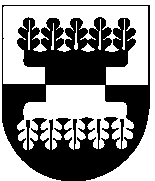 ŠILALĖS RAJONO SAVIVALDYBĖSMERASPOTVARKISDĖL ŠILALĖS RAJONO SAVIVALDYBĖS TARYBOS 45 POSĖDŽIO SUŠAUKIMO2018 m. gegužės 24 d. Nr. T3-25ŠilalėVadovaudamasis Lietuvos Respublikos vietos savivaldos įstatymo 13 straipsnio 4 ir 6 dalimis, 20 straipsnio 2 dalies 1 punktu ir 4 dalimi,šaukiu 2018 m. gegužės 30 d. 13.00 val. Tarybos posėdžių salėje Šilalės rajono savivaldybės tarybos 45-ąjį posėdį.Darbotvarkė:1. Dėl 2019 metų nekilnojamojo turto mokesčio tarifų nustatymo.Pranešėja Danguolė Vėlavičiutė2. Dėl leidimo imti ilgalaikę paskolą investiciniams projektams finansuoti.Pranešėja Danguolė Vėlavičiutė3. Dėl Šilalės rajono savivaldybės tarybos 2018 m. vasario 20 d. sprendimo Nr. T1-29 „Dėl Šilalės rajono savivaldybės 2018 metų biudžeto patvirtinimo“ pakeitimo.Pranešėja Danguolė Vėlavičiutė4. Dėl Šilalės rajono savivaldybės tarybos 2018 m. sausio 25 d. sprendimo Nr. T1-11 „Dėl įgaliojimų suteikimo Šilalės rajono savivaldybės merui“ pakeitimo.Pranešėja Rasa Kuzminskaitė5. Dėl Šilalės r. Pajūrio Stanislovo Biržiškio gimnazijos vidaus struktūros pertvarkos.Pranešėja Rasa Kuzminskaitė6. Dėl leidimo rengti ir teikti paraišką „Gyventojų sveikatos priežiūros paslaugų gerinimas ir priklausomybės nuo opioidų mažinimas“.Pranešėjas Faustas Sragauskas7. Dėl leidimo rengti ir teikti paraišką „Ambulatorinių sveikatos priežiūros paslaugų prieinamumo gerinimas VšĮ Pajūrio ambulatorijoje“.Pranešėjas Faustas Sragauskas8. Dėl leidimo rengti ir teikti paraišką „Sveikatos priežiūros paslaugų prieinamumo gerinimas VšĮ Šilalės pirminės sveikatos priežiūros centre“.Pranešėjas Faustas Sragauskas 9. Dėl leidimo rengti ir teikti paraišką „VšĮ Kaltinėnų PSPC paslaugų kokybės gerinimas“.Pranešėjas Faustas Sragauskas10. Dėl leidimo rengti ir teikti paraišką „Ambulatorinių sveikatos priežiūros paslaugų prieinamumo gerinimas VšĮ Kvėdarnos ambulatorijoje“.Pranešėjas Faustas Sragauskas11. Dėl leidimo rengti ir teikti paraišką „VšĮ Laukuvos ambulatorijos teikiamų paslaugų kokybės gerinimas“.Pranešėjas Faustas Sragauskas12. Dėl leidimo rengti ir teikti paraišką „Šilalės rajono savivaldybės teritorijos bendrojo plano gamtinio karkaso sprendinių koregavimas ir bešeimininkių apleistų pastatų likvidavimas rajone“. Pranešėjas Faustas Sragauskas13. Dėl įsipareigojimo skirti lėšas ir leidimo pasirašyti sutartį.Pranešėjas Faustas Sragauskas14. Dėl Šilalės rajono savivaldybės tarybos 2017 m. kovo 30 d. sprendimo Nr. T1-82 „Dėl leidimo rengti ir teikti projektinį pasiūlymą ir paraišką „Šilalės Simono Gaudėšiaus gimnazijos pastato dalies patalpų modernizavimas ir aprūpinimas įranga“ pakeitimo.Pranešėjas Faustas Sragauskas15. Dėl fiksuotų pajamų mokesčio dydžių, taikomų įsigyjant verslo liudijimus 2019 metais vykdomai veiklai, patvirtinimo. Pranešėja Reimunda Kibelienė16. Dėl nekilnojamojo turto perdavimo patikėjimo teise Šilalės rajono savivaldybės administracijos Šilalės kaimiškajai seniūnijai.Pranešėja Reimunda Kibelienė17. Dėl Šilalės rajono savivaldybėje esančių nekilnojamojo turto objektų, kurie yra apleisti, neprižiūrimi, nenaudojami, naudojami ne pagal paskirtį, sąrašo patvirtinimo.Pranešėja Reimunda Kibelienė18. Dėl sutikimo perduoti valstybės ilgalaikį materialųjį turtą valstybės Vaiko teisių ir įvaikinimo tarnybai prie Socialinės apsaugos ir darbo ministerijos.Pranešėja Reimunda Kibelienė19. Dėl 0,4 kV elektros oro linijų su atramomis pirkimo Girdiškės k., Bijotų sen. ir Jucaičių k., Šilalės kaim. sen. Šilalės r. sav.Pranešėja Reimunda Kibelienė20. Dėl 2018 metų žemės nuomos mokesčio už valstybinę žemę tarifų nustatymo.Pranešėja Reimunda Kibelienė21. Dėl Žemės mokesčio tarifų nustatymo 2019 metams.Pranešėja Reimunda Kibelienė22. Dėl 2018 metų neapmokestinamojo žemės sklypo dydžio nustatymo.Pranešėja Reimunda Kibelienė23. Dėl uždarosios akcinės bendrovės „Gedmina“ dalies nuostolių padengimo.Pranešėja Reimunda Kibelienė24. Dėl uždarosios akcinės bendrovės „Šilalės autobusų parkas“ dalies nuostolių padengimo.Pranešėja Reimunda Kibelienė25. Dėl Šilalės rajono savivaldybės tarybos 2017 m. balandžio 27 d. sprendimo Nr. T1-128 „Dėl leidimo išnuomoti socialinį būstą savivaldybės būsto nuomos sąlygomis“ pripažinimo netekusiu galios.Pranešėja Reimunda Kibelienė26. Dėl Šilalės rajono savivaldybės Neįgaliųjų reikalų komisijos 2017 metų veiklos ataskaitos.Pranešėja Danguolė Račkauskienė 27. Dėl Viešosios įstaigos Šilalės rajono ligoninės 2018 metų siektinų veiklos užduočių patvirtinimo.Pranešėja Dalė Briedienė28. Dėl Viešosios įstaigos Šilalės pirminės sveikatos priežiūros centro 2018 metų siektinų veiklos užduočių patvirtinimo.Pranešėja Dalė Briedienė29. Dėl Viešosios įstaigos Kaltinėnų pirminės sveikatos priežiūros centro 2018 metų siektinų veiklos užduočių patvirtinimo.Pranešėja Dalė Briedienė30. Dėl Viešosios įstaigos Laukuvos ambulatorijos 2018 metų siektinų veiklos užduočių patvirtinimo.Pranešėja Dalė Briedienė31. Dėl Viešosios įstaigos Kvėdarnos ambulatorijos 2018 metų siektinų veiklos užduočių patvirtinimo.Pranešėja Dalė Briedienė32. Dėl Viešosios įstaigos Pajūrio ambulatorijos 2018 metų siektinų veiklos užduočių patvirtinimo.Pranešėja Dalė Briedienė33. Dėl Šilalės rajono savivaldybės bendruomenės sveikatos tarybos nuostatų patvirtinimo.Pranešėja Dalė Briedienė34. Dėl Šilalės rajono savivaldybės bendruomenės sveikatos tarybos sudėties patvirtinimo.Pranešėja Dalė BriedienėŠis potvarkis gali būti skundžiamas Lietuvos Respublikos administracinių bylų teisenos įstatymo nustatyta tvarka.Savivaldybės meras					Jonas Gudauskas